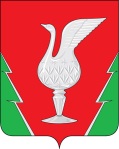 АДМИНИСТРАЦИЯ МУНИЦИПАЛЬНОГО ОБРАЗОВАНИЯ ГУСЬ-ХРУСТАЛЬНЫЙ РАЙОН (МУНИЦИПАЛЬНЫЙ РАЙОН) ВЛАДИМИРСКОЙ ОБЛАСТИУПРАВЛЕНИЕ ОБРАЗОВАНИЯПРИКАЗВо исполнение письма  департамента образования администрации Владимирской области от 04.10.2016 № ДО-6607-02-07 «О проведении молодежного спортивного форума «Дни самбо во Владимирской области»П Р И К А З Ы В А Ю:1. Направить команду учащихся школ района в количестве 20 чел. для участия в молодежном спортивном форуме «Дни самбо во Владимирской области» (далее – форум) 10.10.2016 года в г. Владимир (приложение 1).2. Назначить руководителями команды и возложить ответственность за сохранность жизни и здоровья учащихся на Сизову Е.И., педагога МКОУ Колпской СОШ, Чернышову О.В., педагога МКОУ Курловской СОШ №1.3. Доставку команды произвести автобусом МКОУ Курловской СОШ №1 регистрационный номер Х455 МВ 33 (водитель Алянчиков С.П.).4. МКУ «Централизованная бухгалтерия управления образования» произвести оплату расходов, связанных с участием в форуме, из сметы  МКОУ Курловской СОШ №1 (приложение 2).5. Контроль за исполнением настоящего приказа возложить на директора МКУ «Центр обеспечения деятельности ОУ района». Начальник управления                                                       Д.Ю.Борзенко								Приложение 1								к приказу управления образования								от  07.10.2016  № 520-рСписокучащихся Гусь-Хрустального района, направляемых для участияв  молодежном спортивном форуме «Дни самбо во Владимирской области»10.10.2016 года в г. ВладимиреПриложение 2								к приказу управления образования								от 07.10.2016  № 520рСметарасходов участия учащихся МКОУ Курловской СОШ в молодежном спортивном форуме «Дни самбо во Владимирской области»1.Проезд  г. Курлово – г. Владимир – г. КурловоСтоимость бензина    07.10.2016                                                               №520-р№ п/п№ п/пФамилия, имя, отчествоОбразовательная организация, класс1.1.Дроздов Василий ВасильевичМКОУ Купреевская СОШ,6 класс2.2.Зайцев Даниил НиколаевичМКОУ Колпская СОШ, 7 класс3.3.Панин Кирилл ВладимировичМКОУ Колпская СОШ, 7 класс4.4.Пучков Александр ОлеговичМКОУ Колпская СОШ, 7 класс5.5.Серегин Константин АндреевичМКОУ Купреевская СОШ, 3 класс6.6.Солдаткин Даниил ВасильевичМКОУ Колпская СОШ, 8 класс7.7.Трифонов Кирилл СергеевичМКОУ Колпская СОШ, 7 класс8.8.Уваров Даниил ПетровичМКОУ Колпская СОШ, 7 класс9.9.Фролов Вадим НиколаевичМКОУ Колпская СОШ, 7 класс10.10.Шеин Глеб АндреевичМКОУ Колпская СОШ, 8 класс11.11.Агафонов Данила АлександровичМКОУ Курловская СОШ №1, 6 класс12.12.Жучков Сергей СергеевичМКОУ Курловская СОШ №1, 6 класс13.13.Королев Сергей СпартаковичМКОУ Курловская СОШ №1, 6 класс14.14.Королев Ярослав СпартаковичМКОУ Курловская СОШ №1, 6 класс15.15.Панин Василий ВалерьевичМКОУ Курловская СОШ №1, 6 класс16.16.Петров Андрей ДмитриевичМКОУ Курловская СОШ, 6 класс17.17.Романов Матвей АлексеевичМКОУ Курловская СОШ №1, 6 класс18.18.Устинов Егор СергеевичМКОУ Курловская СОШ №1, 6 класс19.Чубин Сергей АлексеевичЧубин Сергей АлексеевичМКОУ Курловская СОШ №1, 6 класс20.Шагин Павел ДенисовичШагин Павел ДенисовичМКОУ Курловская СОШ №1, 6 класс